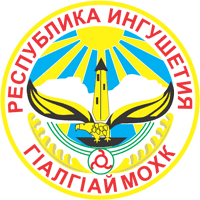 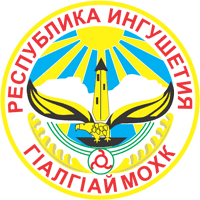 Председателю Народного Собрания Республики Ингушетия Яндиеву М. Д.Уважаемый Магомет Джабраилович!                                                                                                     В соответствии со статьей 1 Закона Республики Ингушетия от 03.03.1999 № 6-РЗ «О порядке рассмотрения законопроектов и принятия законов Республики Ингушетия» в порядке законодательной инициативы направляю для рассмотрения проект закона Республики Ингушетия «О внесении изменения в статью 10 Закона Республики Ингушетия «Об обеспечении жилыми помещениями детей-сирот и детей, оставшихся без попечения родителей, лиц из числа детей-сирот и детей, оставшихся без попечения родителей».Официальным представителем Правительства Республики Ингушетия при рассмотрении указанного проекта закона Народным Собранием Республики Ингушетия является министр образования и науки Республики Ингушетия Бокова Э. И.Приложение: на 4 л. в 1 экз.           С уважением,                                                                                                         В. В. Сластенин   ПроектВносится Правительством Республики ИнгушетияРЕСПУБЛИКА ИНГУШЕТИЯЗАКОНО внесении изменения в статью 10 Закона Республики Ингушетия               «Об обеспечении жилыми помещениями детей-сирот и детей, оставшихся без попечения родителей, лиц из числа детей-сирот и детей, оставшихся без попечения родителей»Принят Народным СобраниемРеспублики Ингушетия                           «____»__________ 2020 годаСтатья 1         Абзац второй статьи 10 Закона Республики Ингушетия от 31 октября 2013 года № 31-РЗ «Об обеспечении жилыми помещениями детей-сирот и детей, оставшихся без попечения родителей, лиц из числа детей-сирот и детей, оставшихся без попечения родителей» (газета «Ингушетия», 2013, 7 ноября; Официальный интернет-портал правовой информации (www.pravo.gov.ru), 2015, 1 июня; 2018, 27 февраля; интернет-газета «Ингушетия» (www.gazetaingush.ru), 2020, 2 марта) признать утратившим силу.Статья 2Настоящий Закон вступает в силу со дня его официального опубликования.ПОЯСНИТЕЛЬНАЯ ЗАПИСКАк проекту Закона Республики Ингушетия «О внесении изменения в статью 10 Закона Республики Ингушетия «Об обеспечении жилыми помещениями детей-сирот и детей, оставшихся без попечения родителей, лиц из числа детей-сирот и детей, оставшихся без попечения родителей»Проект закона Республики Ингушетия «О внесении изменения в статью 10 Закона Республики Ингушетия «Об обеспечении жилыми помещениями детей-сирот и детей, оставшихся без попечения родителей, лиц из числа детей-сирот и детей, оставшихся без попечения родителей» (далее – проект закона) подготовлен в целях приведения отдельных положений Закона Республики Ингушетия от 31 октября 2013 г. № 31-РЗ «Об обеспечении жилыми помещениями детей-сирот и детей, оставшихся без попечения родителей, лиц из числа детей-сирот и детей, оставшихся без попечения родителей» (далее – Закон № 31-РЗ) в соответствие с действующим законодательством.Так, Законом Республики Ингушетия от 2 марта 2020 г. № 4-РЗ «О внесении изменений в некоторые законодательные акты Республики Ингушетия в сфере опеки и попечительства» внесены изменения в абзац первый статьи 10 Закона № 31-РЗ, согласно которым договор найма специализированного жилого помещения заключается на новый пятилетний срок неоднократно.Однако абзац второй статьи 10 предполагает, что договор найма специализированного жилого помещения может быть заключен на новый пятилетний срок не более чем один раз, что противоречит пункту 6 статьи 8 Федерального закона от 21 декабря 1996 г. № 159-ФЗ «О дополнительных гарантиях по социальной поддержке детей-сирот и детей, оставшихся без попечения родителей» и абзацу первому статьи 10 Закона № 31-РЗ.Данное внутреннее противоречие может привести к неверному толкованию закона и нарушению прав детей-сирот и детей, оставшихся без попечения родителей, лиц из числа детей-сирот и детей, оставшихся без попечения родителей.Учитывая изложенное, проектом закона предлагается признать утратившим силу абзац второй статьи 10 Закона № 31-РЗ.ФИНАНСОВО-ЭКОНОМИЧЕСКОЕ ОБОСНОВАНИЕк проекту закона Республики Ингушетия «О внесении изменения в статью 10 Закона Республики Ингушетия «Об обеспечении жилыми помещениями детей-сирот и детей, оставшихся без попечения родителей, лиц из числа детей-сирот и детей, оставшихся без попечения родителей»Принятие закона Республики Ингушетия «О внесении изменения в статью 10 Закона Республики Ингушетия «Об обеспечении жилыми помещениями детей-сирот и детей, оставшихся без попечения родителей, лиц из числа детей-сирот и детей, оставшихся без попечения родителей» не потребует дополнительных финансовых средств из республиканского бюджета.ПЕРЕЧЕНЬнормативных правовых актов Республики Ингушетия, подлежащих признанию утратившими силу, приостановлению, изменению, дополнению в связи с принятием закона Республики Ингушетия«О внесении изменения в статью 10 Закона Республики Ингушетия «Об обеспечении жилыми помещениями детей-сирот и детей, оставшихся без попечения родителей, лиц из числа детей-сирот и детей, оставшихся без попечения родителей»Принятие закона Республики Ингушетия «О внесении изменения в статью 10 Закона Республики Ингушетия «Об обеспечении жилыми помещениями детей-сирот и детей, оставшихся без попечения родителей, лиц из числа детей-сирот и детей, оставшихся без попечения родителей» не потребует признания утратившими силу, приостановления, изменения или дополнения нормативных правовых актов Республики Ингушетия.ПРЕДСЕДАТЕЛЬ ПРАВИТЕЛЬСТВАпр-т И. Зязикова, 12,г. Магас, 386001,тел: (8734) 55-17-01, факс 55-11-05e-mail: Prav-vo@inbox.ru         ______________  №______________        На №__________ от ______________ГлаваРеспублики ИнгушетияМ. Калиматовг. Магас«___»____________ 2020 г.№ _____